РЕШЕНИЕ № 1501комиссии по рассмотрению споров о результатахопределения кадастровой стоимости16.06.2021             	                                                                                    г. СмоленскКомиссия в составе:Председательствующий: заместитель начальника Департамента имущественных и земельных отношений Смоленской области Сергей Николаевич Шевцов.Секретарь комиссии: консультант отдела обеспечения судебной деятельности правового управления Департамента имущественных и земельных отношений Смоленской области Сапегина Диана Анатольевна.Члены комиссии: заместитель руководителя Управления Федеральной службы государственной регистрации, кадастра и картографии по Смоленской области, заместитель председателя комиссии – Ольга Владимировна Нахаева, член Ассоциации саморегулируемой организации «Национальная коллегия специалистов-оценщиков» Галина Ивановна Ковалева, член Ассоциации «Межрегиональный союз оценщиков» Татьяна Владимировна Тарасенкова, член Ассоциации саморегулируемой организации «Национальная коллегия специалистов-оценщиков» Андрей Николаевич Рогулин.        На заседании, проведенном 16.06.2021, комиссия рассмотрела заявление, поступившее 01.06.2021 об оспаривании кадастровой стоимости земельного участка с кадастровым номером 67:17:0010320:24 площадью 1 732 кв. метра, расположенного по адресу: Смоленская область, Сафоновский район, г. Сафоново, ул. Советская, д. 43.            В голосовании приняли участие: С.Н. Шевцов, О.В. Нахаева, А.Н. Рогулин, Г.И.  Ковалева.Т.В. Тарасенкова заявила самоотвод.          По итогам голосования «за» проголосовало 4 человека, «против» - 0.Нарушения требований статьи 11 Закона об оценочной деятельности и требований к составлению, и к содержанию отчета об оценке, и требований к информации, используемой в отчете об оценке, а также требований к проведению оценки недвижимости, установленных федеральными стандартами оценки не выявлены.                       Решили: определить кадастровую стоимость земельного участка в размере его рыночной стоимости, указанной в отчете об оценке рыночной стоимости от 31.05.2021 № С0672/ЗУ-21, составленном ООО «Консалтинговая компания «ГосСтандартОценка», по состоянию на 05.03.2021 в размере 1 309 392                   (Один миллион триста девять тысяч триста девяносто два) рубля.Председательствующий				                                         С.Н. Шевцов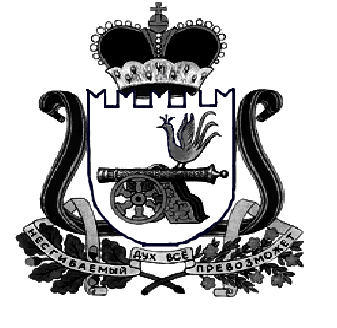 